CERTIFICADO DE ASISTENCIA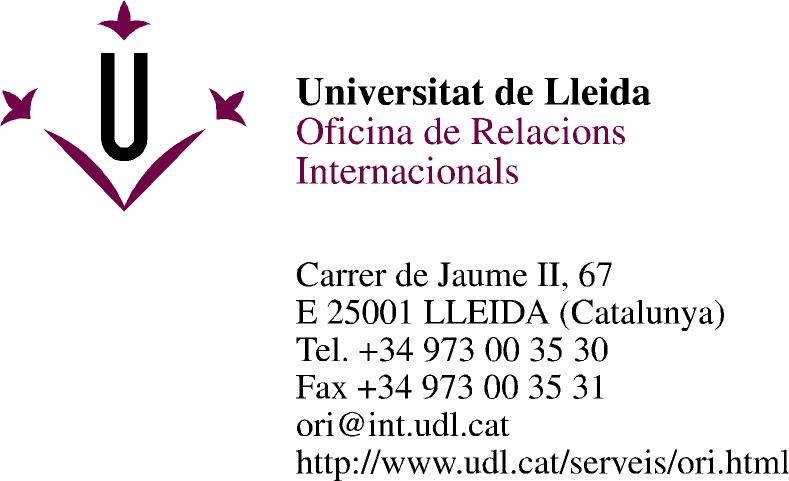 Attendance CertificatePor la presente certifico que el/la Sr./Sra.This is to certify that Mr./Mrs./Ms.Por la presente certifico que el/la Sr./Sra.This is to certify that Mr./Mrs./Ms.Por la presente certifico que el/la Sr./Sra.This is to certify that Mr./Mrs./Ms.Por la presente certifico que el/la Sr./Sra.This is to certify that Mr./Mrs./Ms.de la Universitat de Lleida, ha realizado una estancia from the University of Lleida, has been atde la Universitat de Lleida, ha realizado una estancia from the University of Lleida, has been atde la Universitat de Lleida, ha realizado una estancia from the University of Lleida, has been atde la Universitat de Lleida, ha realizado una estancia from the University of Lleida, has been atDesdeFromHastaTillNúmero de horas laborablesNumber of working hoursNúmero de días laborablesNumber of working daysFIRMA INSTITUCIÓN DE DESTINOSIGNATURE HOST INSTITUTIONFIRMA Y SELLOSIGNATURE AND STAMPNOMBRENAMECARGOPOSITIONFECHADATE